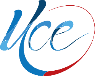 FORMULARIO ÚNICO DE PRESENTACIÓN DE PROTOCOLOS DE INVESTIGACIÓN QUE INVOLUCRA HUMANOS Y ANIMALESTIPO DE PROYECTO. Marque con una X14. ANEXOSNombre, firma y número de cédula de ciudadanía del Director del proyectoNombre………………………………………………….  Firma…………………………………………Cédula de Ciudadanía………………………………PROYECTO AVANZADOPROYECTO SEMILLAPROYECTO DE DOCTORADOS CONVENIO UCEPROYECTO DE FACULTADESPROYECTO DE GRUPOS DE INVESTIGACIÓNOTROS: (Especifique)1.- DATOS GENERALES1.1.- Áreas de conocimiento ( puede ser más de un área) - Facultad del Director del proyecto - Líneas de Investigación (actualización – presentadas a HCU)1.1.- Áreas de conocimiento ( puede ser más de un área) - Facultad del Director del proyecto - Líneas de Investigación (actualización – presentadas a HCU)1.1.- Áreas de conocimiento ( puede ser más de un área) - Facultad del Director del proyecto - Líneas de Investigación (actualización – presentadas a HCU)1.1.- Áreas de conocimiento ( puede ser más de un área) - Facultad del Director del proyecto - Líneas de Investigación (actualización – presentadas a HCU)1.1.- Áreas de conocimiento ( puede ser más de un área) - Facultad del Director del proyecto - Líneas de Investigación (actualización – presentadas a HCU)1.1.- Áreas de conocimiento ( puede ser más de un área) - Facultad del Director del proyecto - Líneas de Investigación (actualización – presentadas a HCU)1.1.- Áreas de conocimiento ( puede ser más de un área) - Facultad del Director del proyecto - Líneas de Investigación (actualización – presentadas a HCU)1.1.- Áreas de conocimiento ( puede ser más de un área) - Facultad del Director del proyecto - Líneas de Investigación (actualización – presentadas a HCU)1.1.- Áreas de conocimiento ( puede ser más de un área) - Facultad del Director del proyecto - Líneas de Investigación (actualización – presentadas a HCU)1.1.- Áreas de conocimiento ( puede ser más de un área) - Facultad del Director del proyecto - Líneas de Investigación (actualización – presentadas a HCU)Artes y ArquitecturaArtes y ArquitecturaCiencias de la Vida Ciencias de la Vida Ciencias de la Vida Ciencias de la Vida Físico-MatemáticasCiencias de la Salud HumanaCiencias de la Salud HumanaCiencias de la Salud HumanaCiencias de la Salud HumanaCiencias Sociales y HumanasCiencias Sociales y HumanasCiencias Sociales y HumanasCiencias Sociales y HumanasFacultad: Carrera:Carrera:Línea de investigación: Línea de investigación: Línea de investigación: Línea de investigación: Sublínea de investigación: Sublínea de investigación: Sublínea de investigación: Sublínea de investigación: Sublínea de investigación: Sublínea de investigación: 1.2.- Título del Proyecto1.3.- Fuentes de Financiamiento1.3.- Fuentes de Financiamiento1.3.- Fuentes de FinanciamientoFinanciamiento UCE Monto Total $:Fondos Propios/ExternosMonto Total $:1.4.- Duración del Proyecto1.4.- Duración del ProyectoNúmero de meses estimadosFecha de probable finalización2.- PARTICIPANTES EN LA EJECUCIÓN DEL PROYECTOINVESTIGADOR PRINCIPAL– DIRECTOR DEL PROYECTO (Docente Titular Tiempo Completo)INVESTIGADOR PRINCIPAL– DIRECTOR DEL PROYECTO (Docente Titular Tiempo Completo)INVESTIGADOR PRINCIPAL– DIRECTOR DEL PROYECTO (Docente Titular Tiempo Completo)INVESTIGADOR PRINCIPAL– DIRECTOR DEL PROYECTO (Docente Titular Tiempo Completo)ApellidosNombresNúmero de cédula de identidadDirección DomiciliariaTítulo Tercer NivelTítulo Cuarto NivelCategoría DocenteTiempo de DedicaciónTiempo CompletoFacultadCarreraTeléfono FijoTeléfono MóvilEmail Institucional Email Personal Resumen de experiencia en investigación (no docencia) y listado de publicaciones (si dispone)  y formación en éticaINVESTIGADOR – ADJUNTO 1 (Docente Titular, tiempo completo)  (copie esta tabla las veces que sea pertinente)INVESTIGADOR – ADJUNTO 1 (Docente Titular, tiempo completo)  (copie esta tabla las veces que sea pertinente)INVESTIGADOR – ADJUNTO 1 (Docente Titular, tiempo completo)  (copie esta tabla las veces que sea pertinente)INVESTIGADOR – ADJUNTO 1 (Docente Titular, tiempo completo)  (copie esta tabla las veces que sea pertinente)ApellidosNombresNúmero de cédula de identidadDirección DomiciliariaTitulo Tercer NivelTítulo Cuarto NivelCategoría DocenteTiempo de DedicaciónFacultadCarreraTeléfono FijoTeléfono MóvilEmail Institucional Email Personal Rol en el proyecto (principales actividades)Resumen de experiencia en investigación (no docencia) y listado de publicaciones (si dispone) y formación en éticaINVESTIGADOR – ADJUNTO 2 (Docente Titular, medio tiempo)   (copie esta tabla las veces que sea pertinente)INVESTIGADOR – ADJUNTO 2 (Docente Titular, medio tiempo)   (copie esta tabla las veces que sea pertinente)INVESTIGADOR – ADJUNTO 2 (Docente Titular, medio tiempo)   (copie esta tabla las veces que sea pertinente)INVESTIGADOR – ADJUNTO 2 (Docente Titular, medio tiempo)   (copie esta tabla las veces que sea pertinente)ApellidosNombresNúmero de cédula de identidadDirección DomiciliariaTitulo Tercer NivelTítulo Cuarto NivelCategoría DocenteTiempo de DedicaciónFacultadCarreraTeléfono FijoTeléfono MóvilEmail Institucional Email Personal Rol en el proyecto (principales actividades) y formación en éticaResumen de experiencia en investigación (no docencia) y listado de publicaciones (si dispone)INVESTIGADOR – ADJUNTO 3 (Docente Titular, Tiempo Parcial sin asignación de carga horaria) (copie esta tabla las veces que sea pertinente)INVESTIGADOR – ADJUNTO 3 (Docente Titular, Tiempo Parcial sin asignación de carga horaria) (copie esta tabla las veces que sea pertinente)INVESTIGADOR – ADJUNTO 3 (Docente Titular, Tiempo Parcial sin asignación de carga horaria) (copie esta tabla las veces que sea pertinente)INVESTIGADOR – ADJUNTO 3 (Docente Titular, Tiempo Parcial sin asignación de carga horaria) (copie esta tabla las veces que sea pertinente)ApellidosNombresNúmero de cédula de identidadDirección DomiciliariaTitulo Tercer NivelTítulo Cuarto NivelCategoría DocenteTiempo de DedicaciónFacultadCarreraTeléfono FijoTeléfono MóvilEmail Institucional Email Personal Rol en el proyecto (principales actividades)Resumen de experiencia en investigación (no docencia) y listado de publicaciones (si dispone) y formación en éticaINVESTIGADOR – EXTERNO (copie esta tabla las veces que sea pertinente)INVESTIGADOR – EXTERNO (copie esta tabla las veces que sea pertinente)INVESTIGADOR – EXTERNO (copie esta tabla las veces que sea pertinente)INVESTIGADOR – EXTERNO (copie esta tabla las veces que sea pertinente)ApellidosNombresNúmero de cédula de identidadDirección DomiciliariaTitulo Tercer NivelTítulo Cuarto NivelInstitución que representaUnidad o Dependencia Teléfono FijoTeléfono MóvilEmail Institucional Email Personal Rol en el proyecto (principales actividades)Resumen de experiencia en investigación (no docencia) y listado de publicaciones (si dispone) y formación en éticaPROFESIONAL TÉCNICO DE LA UCE CON EXPERIENCIA EN INVESTIGACIÓN (asignación de horas depende de la Unidad de Trabajo) (copie esta tabla las veces que sea pertinente)PROFESIONAL TÉCNICO DE LA UCE CON EXPERIENCIA EN INVESTIGACIÓN (asignación de horas depende de la Unidad de Trabajo) (copie esta tabla las veces que sea pertinente)PROFESIONAL TÉCNICO DE LA UCE CON EXPERIENCIA EN INVESTIGACIÓN (asignación de horas depende de la Unidad de Trabajo) (copie esta tabla las veces que sea pertinente)PROFESIONAL TÉCNICO DE LA UCE CON EXPERIENCIA EN INVESTIGACIÓN (asignación de horas depende de la Unidad de Trabajo) (copie esta tabla las veces que sea pertinente)ApellidosNombresNúmero de cédula de identidadDirección DomiciliariaTitulo Tercer NivelTítulo Cuarto NivelFacultadUnidad o DependenciaTeléfono FijoTeléfono MóvilEmail Institucional Email Personal Rol en el proyecto (principales actividades)Resumen de experiencia en investigación (no docencia) y listado de publicaciones (si dispone)OBLIGATORIO: ESTUDIANTE (si son varios estudiantes copie esta tabla las veces que sea pertinente)OBLIGATORIO: ESTUDIANTE (si son varios estudiantes copie esta tabla las veces que sea pertinente)OBLIGATORIO: ESTUDIANTE (si son varios estudiantes copie esta tabla las veces que sea pertinente)OBLIGATORIO: ESTUDIANTE (si son varios estudiantes copie esta tabla las veces que sea pertinente)ApellidosNombresTipo de Identificación Número de cédula / pasaporteNivel de Instrucción FacultadPrograma de PosgradoCarreraPregrado Semestre que cursaCarreraTeléfono FijoTeléfono MóvilEmail Institucional Email Personal Rol en el proyecto (principales actividades)3- RESUMEN EJECUTIVO (Máximo 250 palabras) Realizar una síntesis clara y concisa sobre el proyecto incluyendo:TítuloPalabras ClaveIntroducciónObjetivosMétodosResultados esperados4. - PROBLEMA DE INVESTIGACIÓNDefinir de forma clara y concisa el problema o necesidad que abordará el proyecto de investigación, apoyado en datos respaldados en referencias bibliográficas, mismas que deberán ser citadas en el texto utilizando un número de referencia. Describa lo que se conoce y, de ser el caso, lo que se desconoce sobre el tema de investigación.5.- JUSTIFICACIÓN DE LA INVESTIGACIÓN  Describe los elementos clave en los que se basa la propuesta de investigación Es necesario justificar cómo el desarrollo de los objetivos del proyecto contribuirá a solucionar el problema de investigación planteado.La argumentación debe apoyarse en referencias bibliográficas y datos estadísticos actualizados, mismos que deberán ser citadas en el texto utilizando un número de referencia.Para  uso de animales justifique la necesidad, pertinencia del uso de la especie animal seleccionada, así como su empleo con aplicación de 3R (reemplazar, reducir, refinar)6 - MARCO TEÓRICO (Máximo 2000 palabras)Es la base de conocimientos (estado del arte) sobre el tema para plantear el problema o para encontrar la pregunta de investigación. Debe contener citas bibliográficas con normas APA (para Ciencias Sociales, Artes y Físico Matemática) o Vancouver (para Ciencias de la Vida y Ciencias de la Salud Humana). (Use gestores bibliográficos i.e. Zotero, Mendeley, Endnote).Realizar una revisión sobre el estado de arte del tema de investigación, destacando resultados importantes obtenidos en investigaciones previas, tanto a nivel nacional como internacional. Para esto deberá apoyar su argumentación en fuentes bibliográficas actualizadas, bases de datos sobre patentes u otras referencias pertinentes, mismas que deberán ser citadas en el texto utilizando un número de referencia.7.- OBJETIVO GENERALIdentifica la finalidad de la investigación. El objetivo responde a las preguntas "qué" y "para qué". Es el conjunto de resultados que el proyecto de investigación se propone alcanzar a través de las actividades planificadas.7.1.- OBJETIVOS ESPECÍFICOSSon los pasos que se han de seguir para la consecución del objetivo general. Deben ser bien delimitados, estar claramente expuestos y ser coherentes con el tema propuesto, ser medibles en términos de logros observables y verificables durante el período de ejecución del proyecto. Máximo hasta cinco objetivos. Deben escribirse en orden cronológico y ser alcanzados durante el desarrollo de la investigación.OE1: OE2: OE3:OE4:OE5:8.- HIPÓTESIS (Solo si aplica)Es la respuesta que el investigador da a la pregunta (mandatorio en diseños experimentales, y en diseños observacionales correlacionales o que investiguen causa-efecto)Colocar hipótesis si el estudio lo requiere, relacionando variables de estudio y expresando magnitudes.Nota: Tener en cuenta que las hipótesis son explicaciones tentativas del fenómeno investigado, susceptibles a ser probadas y disprobadas en base a los resultados obtenidos en la investigación. Estas deberán formularse a manera de proposiciones. Es recomendable que sean planteadas en concordancia con cada uno de los objetivos de la investigación9.- METODOLOGÍADescribe el proceso que va a seguir para cumplir los objetivos o demostrar la hipótesis.9.1.- Diseño del Estudio(Redacción que detalla el tipo de estudio, unidades de análisis/objetos que participarán, y resumen de lo que  se realizará)9.2.- Sujetos (criterios de inclusión y exclusión) y Tamaño de la Muestra (Es mandatorio en proyectos con seres vivos, explicar cómo se calculó la muestra (criterio muestral), poner fórmulas. Si trabaja con el universo indicar el número de sujetosEn caso de que los datos serán almacenados para futuras investigaciones, es necesario describir la finalidad, el tiempo, las condiciones y duración del almacenamiento y el custodio de las mismas.En caso necesario: Lista de establecimientos en los cuales se realizará la investigación en seres humanos, detallando si las instituciones son públicas o privadas.Para el caso de animales elabore una tabla que contenga: especie/cepa, tipo de animal, nombre científico, edad, peso sexo, número a utilizar, lote, estado de conservación de la especie. En caso de muestras indique la frecuencia y el volumen recogidos. Si en el cálculo de la muestra de animales no aplica fórmula justifique)  (Si no aplica ponga NO APLICA)9.3.- Definición y medición de variables Describa claramente todas las variables a investigar, definición, dimensiones, indicadores, escala, tipo de variable y los instrumentos de medición.Cuadro de operacionalización de las variables 9.4.- Procedimientos (Método operativo del estudio)(Describa secuencial y cronológicamente todas las actividades que seguirá la investigación, de acuerdo con los objetivos específicos; para el caso de animales señale el origen, lugar y condiciones de mantención (anexar carta de intención o autorización institucional), métodos de identificación, señale claramente los procedimientos encaminados a garantizar el bienestar animal, método de eutanasia si aplica y destino final de los animales)  OE1Actividad 1Actividad 2 Actividad XXProducto EntregableOE2Actividad 1Actividad 2 Actividad XXProducto EntregableOE3Actividad 1Actividad 2 Actividad XXProducto EntregableOE4Actividad 1Actividad 2 Actividad XXProducto EntregableOE5Actividad 1Actividad 2 Actividad XXProducto Entregable9.5.- Estandarización (Solo si aplica)(Describa cómo los investigadores asegurarán que las mediciones sean precisas y exactas)9.6.- Manejo de Datos:(Describa dónde se colectarán los datos física y electrónicamente. Mencionar software) 9.7.- Análisis de Datos:(Describa detalladamente todos los análisis que se realizarán con los datos que obtenga en su investigación) 9.8.- Consideraciones Éticas y Legales En investigación que involucre seres humanos se deberá elaborar una redacción detallada sobre cómo la investigación va a considerar: a) el respeto a la persona y a la comunidad que participa en el estudio, b) la autonomía y voluntariedad en la participación en el estudio a través del Consentimiento informado, c) los beneficios y riesgos del estudio para la persona, comunidad y país, d) la confidencialidad de los datos, e) la protección de la población vulnerable, y f) cómo se hará conocer los resultados a los participantes en la investigación.g) Describir el proceso de anonimización de los participantes y la información que proporcionan especificando, de ser el caso, cómo se realizará la codificación de las mismas (ejemplo: Primera letra de nombre, primera letra de apellido, primeros dígitos de cédula: LH1715)h) Definir la persona o institución responsable del custodio de la informaciónEn investigación que involucre animales: seguir normas nacionales e internacionales de bienestar animal. En todos los proyectos debe constar la declaración de confidencialidad y la carta de no conflicto de intereses y en lo legal debe incluirse el siguiente párrafo: “la investigación está acorde a la legislación y normativa vigente nacional e internacional”. Todo lo establecido en este apartado deberá concordar con lo escrito en el formulario de Consentimiento Informado / Asentimiento Informado.10. BIBLIOGRAFÍA Utilice normas establecidas por el área del conocimiento- especificándola (APA, Vancouver, Chicago, Harvard….)Las referencias utilizadas deberán ser actuales, con un máximo de 5 años desde su publicación, excepto por obras históricas de gran influencia para el área de estudio.11. RESULTADOS ESPERADOS 12. IMPACTOS  (solo detalle el que corresponda a su proyecto)Social:Científico:Político:Económico:Otros:13. PLAN DE DIFUSIÓN-PUBLICACIÓN (máximo 250 palabras)(Cómo va a difundir su investigación: a. actividades de socialización; b. publicaciones/obtención de patentes/muestras o exposiciones de relevanciaAnexo 7.  CRONOGRAMA VALORADO DE ACTIVIDADES POR OBJETIVOS ESPECÍFICOS Elaborar en el formato de cronograma aprobado por la Dirección de Investigación UCE.Anexo 8.  FORMULARIO DE PRESUPUESTO Elaborar en el formato de presupuesto aprobado por la Dirección de Investigación UCE. ADJUNTOS VARIOS INSTRUMENTOS DE INVESTIGACION  
Presente el o los documentos de los que se enlistan a continuación- que correspondan a su investigación, por ejemplo:- Formulario (s) de investigación (Es el formulario/instrumento donde se registrarán los datos).- Ficha de observación- Añadir los formatos de todos los instrumentos que va a aplicar.FORMATOS CEISHAnexo 5C: Carta de declaración de confidencialidadAnexo 5D: Cartas de intención/interés institucional o de anuencia en caso de trabajo con comunidades (Solo si la investigación amerita, emitida por los directivos de la/s institución/nes en las que la investigación se realizará).Anexo 5E: Carta de no conflicto de interesesAnexo 6: Carta de conocimiento de normas bioéticasCARTAS PARA LA INVESTIGACION EN ANIMALES Documento de autorización de la institución donde se mantendrán los animales y se realizará la investigación.Formato del consentimiento informado por los propietarios.Carta de intención o carta de autorización institucional y/o de uso de infraestructura o laboratorios, en la que se indique que se seguirán los protocolos de laboratorios o clínicas que participan en la investigación .